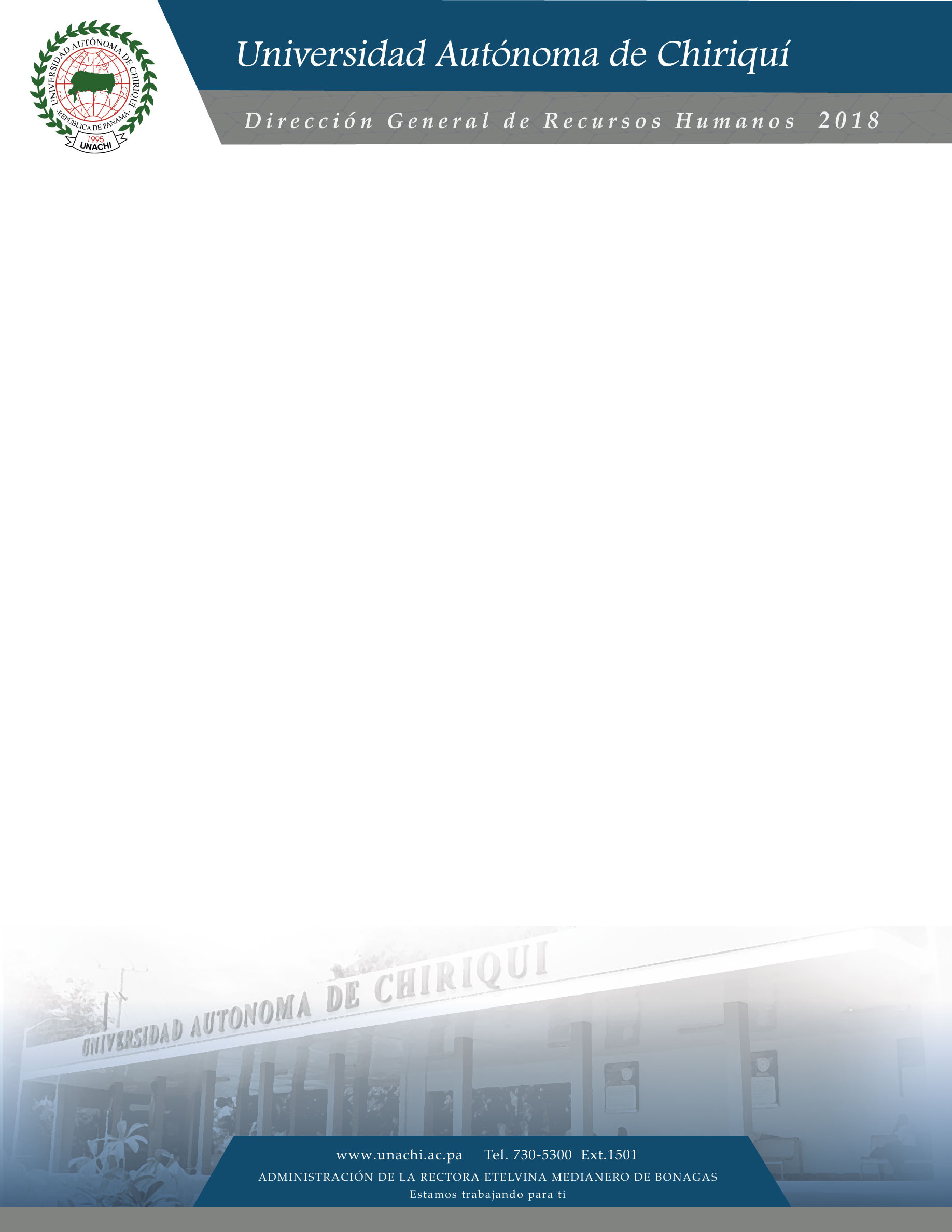 SECCION DE ESTUDIOS TECNICOSFORMULARIO DE RECLASIFICACION DE PUESTOSAÑO   __2018_____							           NO.________(Llene Al formulario a máquina o con la letra de imprenta legible).UNIDAD ADMINISTRATIVA II-  DATOS GENERALES DEL FUNCIONARIOIII- DATOS RELATIVOS AL PUESTOIV- EDUCACION DEL FUNCIONARIO. Señale la educación obtenida desde la primaria hasta la Universidad. Indique el área de educación estudiada. Coloque un gancho en la casilla de título si tiene el título de los estudios realizados o en la casilla de créditos si no ha finalizado los estudios.Nota: Adjunte copia del título de los estudios terminados que le solicita el cargo al que aplica, o la copia de los créditos de los estudios realizados que le pide el perfil del cargo, en caso de que solamente estudios hasta 2do o 3er año; o de 4to o 5to año según le pida el cargo.V- EXPERIENCIA LABORALVI. ATRIBUCIONES DEL PUESTO (TAREAS DIARIOS)Describa las tareas que realiza, u describa la forma en que las realiza, asignando a cada una de ellas un porcentaje de acuerdo a la importancia según su criterio.VII. SUPERVISIONResponsabilidades del PuestoRazones que a juicio del funcionario fundamentan la reclasificación solicitadaIX- SECCION RELATIVA A LOS JEFES O SUPERVISORES INMEDIATOS.Observaciones Adicionales:___________________________________________________________________________________________________________________________________________________________________________________________________________________________Razones del Superior que Fundamentan la reclasificación solicitada.Observaciones Adicionales respecto a las declaraciones del empleadoPARA SER LLENADO EXCLUSIVAMENTE POR EL SUPERIOR INMEDIATO O JEFE DE LA UNIDAD.IMPORTANTE:Antes de firmar este formulario, lea cuidadosamente la siguiente certificación: “Certifico con mi firma, que la información suministrada en este formulario es correcta y veraz la cual podrá ser corroborada bajo investigación en el puesto de trabajo con las autoridades respectivas”._________________________________		_______________________________Firma del Empleado					Firma del Supervisor o Jefe InmediatoCédula: ___________________________________	         Cargo: _____________________________________________________________________________________.            Cargo: _________________________________________Firma del Jefe de la Unidad AdministrativaO B S E R V A C I O N:Los resultados del análisis de esta solicitud, de ser favorable, serán incluidos en el anteproyecto de presupuesto para el año   ___2019_________.I. Nombre de la unidad: Jefe encargado de la Unidad: ___________________________________________________________________________             1.2. Cargo que Desempeña: ________________________________________________________________________________2_ Departamento/Sección: ______________________________________________________________________________________.2.1 Jefe o Encargado del Depto/Sección: ___________________________________________________________________________.Cargo que desempeña: ____________________________________________________________________________________.I.NOMBRE        _____________________________ APELLIDO. ______________________________________2_ CEDULA     _________________________            SEGURO SOCIAL:            _______________________TITULO DE SU CARGO PERMANENTE: _____________________________________________PUESTO SOLICITADO PARA RECLASIFICACION:  _______________________________________EDUCACIÓNÁREA DE ESTUDIOTÍTULO CRÉDITOSPRIMARIAVOCACIONALSECUNDARIATÉCNICALICENCIATURAPOSTGRADOMAESTRÍANombre de la Empresa o Institución                                                                                                                                             Cargo________________________________________________________________                ________________________________.________________________________________________________________                ________________________________.________________________________________________________________                 _______________________________.________________________________________________________________                ________________________________.Observación: Adjuntar a este formulario copia de las certificaciones de trabajo que comprueben la experiencia laboral dentro o fuera  de la institución.No.Nombre de la TareaDescripción de las Tareas (Cómo lo hace)PorcentajeRecibida                                               Inmediata                                          GeneralEjercida                    Inmediata                      General                              NingunaNo. De Personal bajo su cargo         _______________________                    Equipo                    Dinero                        Personal                       Registros                         Proceso s                  Documentos                       Herramientas                       Seguridad                       Otros Especifique _________________________________________.Observaciones:______________________________________________________________________________________________________________________________________________________________________________________________________________________________________________________________________________________________________________________________._______________________________________________________________________________________________________________________________________________________________________________________________________________________________________________________________________________________________________________________________________________________________________________________________________________________________________________._______________________________________________________________________________________________________________________________________________________________________________________________________________________._______________________________________________________________________________________________________________________________________________________________________________________________________________________________________________________________________________________________.